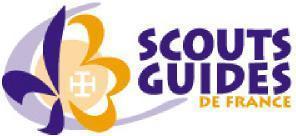 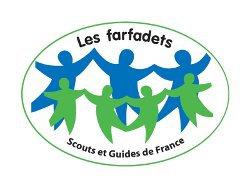 SOMMAIRECarte d'identité du séjour	p3Le responsable Farfadets 	p3Parents-Animateurs participant au séjour	p4Enfants participant au séjour	p5Analyse de la situation de la ronde avant le camp Farfadets	p6 et 7Bâtir le projet pédagogique	p8Enrichir le projet pédagogique (imaginaire et dimension spirituelle)	p9 et 10Les activités          La journée type	p11Programme d’activités	p12Fiche activité	p13Le lieu du séjour	Le lieu descriptif	p14 et 15Implantation du camp	p16Adresses utiles	p17Intendance et Menus	p18Le budget prévisionnel	p19Dossier administratif	p20Accord du propriétaire	p21Validation Dossier Camp Farfadets	p22Avant de bâtir le projet pédagogique de camp, prenez le temps de revoir l'année qui vient de s'écouler, en répondant aux questions qui suivent.Quelles ont été les activités vécues cette année ?Quelle proposition a été faite aux Farfadets ?Qu’est-ce qui favorise la vitalité de la ronde ?Qu’est ce qui limite son bon fonctionnement ?Qu’est-il possible de faire pour enrichir l’expérience partagée ?Est-ce qu’un/des enfant(s) rencontre(nt) des difficultés particulières qui seraient à prendre en compte durant le séjour ?Bâtir le Projet Pédagogique du campA partir de l’analyse des points forts et des points à améliorer, en prenant en compte les besoins des enfants de la ronde, vous définissez deux priorités pédagogiques que vous allez mettre en œuvre pendant le camp. Ces priorités se déclinent en un ou plusieurs objectifs à atteindre à la fin du camp.Les activités prévues et les temps de vie quotidienne vont alors être des actions et des moyens vous permettant d’atteindre les objectifs.On pensera à prévoir en fin de camp un temps pour évaluer la mise en œuvre du projet.Racontez votre projet, l'histoire que vous allez faire vivre aux enfants, l'enchaînement des activités dans l'imaginaire.Quel lancement et quelle clôture ?Quels seront les supports matériels et symboliques pour les enfants ? (rituel, décors, déguisements, personnages,…)Quelle démarche d'animation chrétienne (temps spirituels, prières, célébrations, aménagement d’un espace « spi »…) les parents-animateurs souhaitent-t-ils mettre en place, en lien avec le projet pédagogique ?Comment les Farfadets prendront-ils part à l’animation spirituelle ?L'aumônier/Animateur de vie spirituelle passera-t-il au camp ? Quel est son rôle au camp, lors de la préparation du camp ?Les enfants entre 6 et 8 ans doivent avoir 11 h de sommeil par nuit. Un temps calme est aussi à prévoir après le déjeuner.Les fiches d’activités (à reproduire autant que de besoin) cf. fiche doc FarfadetLe lieu de l’accueil répondra à 2 critères impératifs :Il devra être sécurisé : tous les moyens seront mis en œuvre pour limiter les entrées et les sorties sur le lieu de vie (Terrain clos, autre…).Compte-tenu de l’âge des enfants, il est préférable de chercher des lieux proches pour éviter les longs trajets, et faciliter l’accès des parents-animateursInformations complémentaires :Propriétaire :	...............................................................................................................................Adresse :	...............................................................................................................................			...............................................................................................................................Téléphone :	...............................................................................................................................Accès :Accès voiture: ...............................................................................................................................Gare la plus proche :	Distance :	kmArrêt de bus le plus proche	Distance :	kmNature du terrain :	...............................................................................................................................Description :	...............................................................................................................................			...............................................................................................................................			...............................................................................................................................Toute remarque utile (Surface utilisable, Terrain Plat / En pente/ Ombragé/ Altitude) :			...............................................................................................................................			...............................................................................................................................			...............................................................................................................................Conditions d’utilisation :Contrepartie :Payant, prix de la location :Participation aux frais (eau…) :Autorisation de faire du feu :Evacuation des déchets :Eau :	Abri :Si l’eau ne provient pas de l’adduction municipale,	Distance :
joindre une copie du certificat de potabilité	
s’adresser à la DDASS du lieu). 	Lieu :Bois :	Type d’abri :A brûler	Abri en dur :Autorisation de ramassage :	Mise à disposition permanente :	Usage :		Stockage des produits frais :	Frigo, distance :Plan de Situation   Installation du campSur un croquis précisez le projet d’installation du camp en prenant en compte la nature du terrain, l’exposition et le vent dominant.Placez : 	-  coin couchage (tentes enfants et tentes adulte, tente infirmerie)	- lieux d’animation : coin veillée, coin prière, lieu de rassemblement, affichage…	- salle à manger, coin cuisine, intendance, eau, matériel	- sanitaires, feuillées, coin toilette…Les contacts en gras sont à remplir obligatoirement et seront disponibles à tout moment sur le lieu du séjour.L’affichage des N° d’urgence est obligatoire sur le lieu de camp (Voir affiche téléchargeable dans docs en stocks)On veillera à adapter les menus en fonction des activités prévues (activités physiques ou non, repas plus ou moins longs à confectionner…)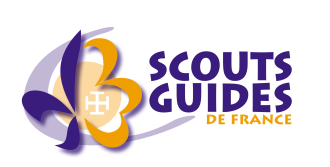 Dossier Jeunesse et SportsRécépissé de la déclaration d’accueil de scoutismeDossier de camp des Scouts et Guides de FranceDéclaration d’accident grave en Centre de VacancesDossier AdministratifAutorisation de camper signée du Délégué Territorial et du Responsable du Groupe LocalCartes IGNCertificat de potabilité de l’eau (si nécessaire)Liste des participants avec coordonnées des parents et numéros d’adhérent des enfantsAutorisations parentales de participation au camp Farfadets  (voir documents sur docs en stocks)Formulaire de déclaration d’accident Scouts et Guides de France (voir documents sur docs en stocks)Photos d’identité de chaque enfant (nécessaires en cas de disparition)Attestation d’assurance en responsabilité civile des Scouts et Guides de FranceDossier SanitaireRegistre des SoinsFiches sanitaires de liaison pour chaque enfant (voir documents sur docs en stocks)Procédures et numéro national d’urgence SGDF (voir documents sur docs en stocks)Dossier PédagogiqueProjet PédagogiqueFiches techniques des activitésDossier IntendanceCahier d’intendanceGrille des menusPhotocopie des commandesDossier TransportContrat avec la compagnie de transport, billets SNCF…Dossier FinancierCahier de comptabilitéChéquiers, argent liquideAccord du propriétaireA transmettre au propriétaire du terrain et à conserver dans le dossier de campJe soussigné M. ou Mme : ………………………………………………………………………………………………………….Adresse : …………………………………………………………………………………………………………………………………….
…………………………………………………………………………………………………………………………………………………….Autorise les structures des Scouts et Guides de France :…………………………………………………………………………………………………………………………………………………….A camper sur le terrain situé : …………………………………………………………………………………………………..Du …………………………………..	au ……………………………………….Prêt : 	  oui	 non	Autorisation de faire du feu : 	  oui	  nonTypologie du terrain :	Abris :Surface utilisable :	Abris en dur : 	  oui	  non  Plat	Type d’abris :  En pente	Bois :  Ombragé	Distance :Altitude :	A brûler :Approvisionnement en eau :	Autorisation de ramassage    oui    non  Adduction (robinet relié au réseau communal)	Pour les installations :  Source    Distance :	Autorisation de ramassage    oui    nonEvacuation des déchets :	Coupe autorisée                   oui    nonRamassage :    oui    non	Adresse de la décharge :	Description rapide du terrain :	…………………………………………………………………………………………………………………………………………………….…………………………………………………………………………………………………………………………………………………….…………………………………………………………………………………………………………………………………………………….  J’autorise  Je n’autorise pasLes Scouts et Guides de France à enregistrer ce lieu de camp dans la base de données des lieux de camp, étant entendu que cette base est à usage interne de l’Association des Scouts et Guides de France. Je note que conformément à la loi informatique et libertés je peux à tout instant avoir accès aux données me concernant ou demander la suppression de ce lieu de la base de données, par simple demande auprès du Service aux Groupes et aux Territoires : par mail : adherents@sgdf.fr ou par courrier à Scouts et Guides de France, 65 rue de la Glacière, 75013 Paris.Date :	Signature :Dossier Séjour Camp FarfadetsDossier Séjour Camp FarfadetsTerritoireGroupeDates Nombre d'enfantsNom du Responsable FarfadetsNombre de Parents Animateurs présents durant le campNuméro d'habilitation JS du GroupeCarte d’identité du SéjourLES ENFANTSLES ENFANTSNombre de fillesNombre de garçonsNombre de d’enfants atteints de handicap (préciser le type de handicap)RESPONSABLE FARFADETSRESPONSABLE FARFADETSNom et prénomAdresseTéléphone (portable de préférence)MailNuméro d’adhérentDate et lieu de naissanceFormation (type, dates, lieu, organisme)Qualification Scoutisme Français et date d’obtentionQualification JS (BAFA, BAFD si opportun) et date d’obtentionRemarques concernant les qualificationsASSISTANT SANITAIRE(Nom, Prénom, téléphone, diplômes éventuels, qualifications,…)PARENTS-ANIMATEURS PARTICIPANT AU SEJOURFonction durant le séjourPériode de PrésenceParents de 
 + N° Adhérent de l’enfantN° TéléphoneNom et prénomENFANTS PARTICIPANT AU SEJOURNomPrénomN°
d'adhérentDate de naissanceCoordonnées des parents pendant le camp1ère Année2ème Année123456789101112131415Analyse de la situation de la Ronde avant le camp FarfadetsProjet Pédagogique de la Ronde et activités réaliséesL’éveil à la vie spirituelle et chrétienneLa vie de la RondeRappel des points forts et points à améliorerPriorité pédagogiqueObjectif 1Actions et moyensPriorité pédagogiqueObjectif 1Actions et moyensPriorité pédagogiqueObjectif 2Actions et moyensPriorité pédagogiqueObjectif 2Actions et moyensPriorité pédagogiqueObjectif 3Actions et moyensPriorité pédagogiqueObjectif 3Actions et moyensPriorité pédagogiqueObjectif 4Actions et moyensPriorité pédagogiqueObjectif 4Actions et moyensEnrichir le projet pédagogiqueL’imaginaireLa dimension spirituelle au campLa journée typeHeureActivités des enfantsCe que font les parents-animateurs
….h….….h….….h….….h….….h….….h….….h….….h….….h….….h….….h….….h….….h….….h….….h….….h….Le programme des activitésJ4J3J2J1DateLien avec l’imaginaireActivité du matinParent référent matinActivité de l’après-midiParent référent  après-midiActivité du soirParent référent soirORGANISATION DU CAMPNom de l'activité :RédacteurDate : Durée :Lieu :Lieu :Thème de la journée :Lien avec le projet pédagogique Objectifs  de l’activité:Lancement :Déroulement :Final, fête :Evaluation :Matériel nécessaire :Nombre d'animateurs nécessaires : Répartition des tâches :Remarques :Remarques :Remarques :Le Lieu du SéjourAdresse précise du camp Farfadets : 		………………………………………………………………………………….
		………………………………………………………………………………….		………………………………………………………………………………….		………………………………………………………………………………….Campé                                            OUI / NONAbri en dur             Type :_________________________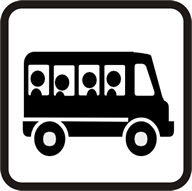                                 Distance du lieu de camp :_________Sanitaires               Type :_________________________                                Distance du lieu de camp :_________                		Temps de trajet :___________________________________Adresse précise du camp Farfadets : (Suite) Afin de faciliter votre localisation, veuillez préciser :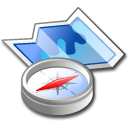 N° Carte IGN 1/25000 : Coordonnées GPS :(Google Earth, autre…)………°………,………………Numéro de téléphone du Responsable Farfadets sur le lieu de camp (portable de préférence)Adresses utilesAUTORITES LOCALESNom du contactAdresseTéléphoneTerritoire d’originePermanence nationale SGDF d’urgence65 rue de la Glacière75013 PARIS01 47 07 81 62Responsable de Groupe LocalCorrespondant Territorial FarfadetDélégué TerritorialMairieGendarmerieSECOURSNom du contactAdresseTéléphoneMédecin 1Médecin 2HôpitalCentre antipoisonPharmaciePompiersSAMUCONTACTS UTILESNom du contactAdresseTéléphoneAllo Enfance maltraitée119Paroisse localeService Météo08 92 68 02+ n° du départementIntendance et MenusJ4J3J2J1Repas duActivité dominantePetit déjeunerDéjeunerGoûterDînerLE BUDGET PREVISIONNELDépenses€Recettes€Intendance :…....€	X ….. nb	jours X ……. nb participants (enfants et parents)Participation des famillesFrais d'hébergement ou indemnités au propriétaireBons vacances, chèquesvacances, comités d'entreprise...Transports et déplacements :-	reconnaissance du lieu de camp-	transport des participants-	transport sur place-	location véhicule + essenceParticipation Parents-AnimateursFrais pédagogiques (livres, cartes, papeterie, déguisements, maquillages,…)Participation de l'unité
Frais éducatifs (activités, visites...)Participation du groupeFrais administratifsSubventionsFrais médicauxDonsMatériel de campismeDiversProvision pour amortissement du matérielTOTAL DES DEPENSESTOTAL DES RECETTESCoût du camp par participant (Farfadets + Parents-animateurs) :	€ / participantCoût du camp par Farfadet :		€ / participantCoût du camp par Farfadet et par jour :		€ / participantPrix demandé aux familles		€ / participantDOSSIER ADMINISTRATIFDocuments à avoir durant le séjour ‘Camp Farfadets’Dossier Camp FarfadetsRonde du groupe :Avis du Correspondant Farfadet Territorial
Date : ………………………………………………………….Prénom, Nom, Signature : …………………………………………………………………………………………………………………………………………………….
…………………………………………………………………………………………………………………………………………………….
…………………………………………………………………………………………………………………………………………………….
Date : ………………………………………………………….Prénom, Nom, Signature : …………………………………………………………………………………………………………………………………………………….
…………………………………………………………………………………………………………………………………………………….
…………………………………………………………………………………………………………………………………………………….Avis du Responsable du Groupe Local
Date : ………………………………………………………….Prénom, Nom, Signature : …………………………………………………………………………………………………………………………………………………….
…………………………………………………………………………………………………………………………………………………….
…………………………………………………………………………………………………………………………………………………….
Date : ………………………………………………………….Prénom, Nom, Signature : …………………………………………………………………………………………………………………………………………………….
…………………………………………………………………………………………………………………………………………………….
…………………………………………………………………………………………………………………………………………………….Validation du Délégué Territorial
Date : ………………………………………………………….Prénom, Nom, Signature : …………………………………………………………………………………………………………………………………………………….
…………………………………………………………………………………………………………………………………………………….
…………………………………………………………………………………………………………………………………………………….
Date : ………………………………………………………….Prénom, Nom, Signature : …………………………………………………………………………………………………………………………………………………….
…………………………………………………………………………………………………………………………………………………….
…………………………………………………………………………………………………………………………………………………….